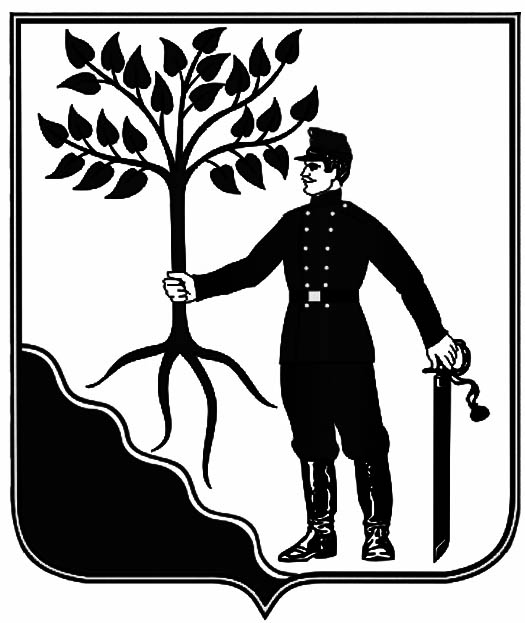 АДМИНИСТРАЦИЯ   НОВОКУБАНСКОГО ГОРОДСКОГО    ПОСЕЛЕНИЯ НОВОКУБАНСКОГО  РАЙОНА   ПОСТАНОВЛЕНИЕот 22.11.2019 г.         								  № 1002_НовокубанскО подготовке проекта «Внесение изменений в Правила землепользования и застройки территории Новокубанского городского поселения Новокубанского района Краснодарского края»	Руководствуясь статьями 31 - 33 Градостроительного кодекса Российской Федерации, руководствуясь Федеральным законом от  6 октября 2003 года                 № 131 – ФЗ «Об общих принципах организации местного самоуправления в Российской Федерации», Законом Краснодарского края от  7 июня 2004 года                     № 717-КЗ «О местном самоуправлении в Краснодарском крае», Уставом Новокубанского городского поселения Новокубанского района, рассмотрев заключение комиссии по землепользованию и застройке Новокубанского городского поселения Новокубанского района от 18 ноября 2019 года,                                         п о с т а н о в л я ю:1. Приступить к подготовке проекта «Внесение изменений в Правила землепользования и застройки территории Новокубанского городского поселения Новокубанского района Краснодарского края». 2. Утвердить этапы градостроительного зонирования, порядок и сроки проведения работ по внесению изменений в документы градостроительного зонирования Новокубанского городского поселения Новокубанского района (приложение № 1, № 2).	3. Порядок деятельности комиссии по землепользованию и застройке Новокубанского городского поселения Новокубанского района утвержден постановлением администрации  Новокубанского городского поселения Новокубанского района от 18 января 2012 года  № 10 «О создании комиссии по землепользованию и застройке Новокубанского городского поселения Новокубанского района».4. Ответственность за обеспечение разработки документов градостроительного зонирования Новокубанского городского поселения  Новокубанского района возложить на отдел имущественных и земельных отношений администрации Новокубанского городского поселения Новокубанского района (Еремина).	5. Отделу имущественных и земельных отношений администрации Новокубанского городского поселения Новокубанского района (Еремина) обеспечить опубликование извещения о принятии решения о подготовке проекта «Внесение изменений в Правила землепользования и застройки территории Новокубанского городского поселения Новокубанского района Краснодарского края» в районной газете «Свет маяков», в информационном бюллетене «Вестник Новокубанского городского поселения Новокубанского района» и разместить на официальном сайте администрации Новокубанского городского поселения Новокубанского района в информационно-телекоммуникационной сети «Интернет» (www.ngpnr.ru).	6. Контроль за исполнением настоящего постановления возложить на начальника отдела имущественных и земельных отношений администрации Новокубанского городского поселения Новокубанского района Л.В. Еремину.               	7. Настоящее постановление вступает в силу со дня его подписания.Глава Новокубанского городского поселенияНовокубанского района                                                                       Р.Р. КадыровАДМИНИСТРАЦИЯ   НОВОКУБАНСКОГО ГОРОДСКОГО    ПОСЕЛЕНИЯ НОВОКУБАНСКОГО  РАЙОНА   ПОСТАНОВЛЕНИЕот 27.11.2019 г.         								  № 1024_НовокубанскО подготовке проекта межевания территории для формирования земельного участка под многоквартирный жилой дом по                               ул. Добролюбова, 79 в городе НовокубанскеВ соответствии со ст. 43, 46 Градостроительного Кодекса Российской Федерации от 29 декабря 2004 года, в целях устойчивого развития территории Новокубанского городского поселения Новокубанского района, руководствуясь Уставом Новокубанского городского поселения Новокубанского района, п о с т а н о в л я ю:1. Приступить к подготовке проекта межевания территории для формирования земельного участка под многоквартирный жилой дом по                        ул. Добролюбова, 79 в городе Новокубанске.2. Отделу имущественных и земельных отношений администрации Новокубанского городского поселения Новокубанского района (Еремина) настоящее постановление:1)  опубликовать в информационном бюллетене «Вестник Новокубанского городского поселения Новокубанского района»;2) разместить:на официальном сайте Новокубанского городского поселения Новокубанского района в информационно-телекоммуникационной сети «Интернет» (www.ngpnr.ru);в информационной системе обеспечения градостроительной деятельности. 3.  Контроль за исполнением настоящего постановления возложить на заместителя главы Новокубанского городского поселения Новокубанского района А.Е. Ворожко.4. Настоящее постановление вступает в силу со дня его подписания.Глава Новокубанского городского поселенияНовокубанского района                                                                          Р.Р. КадыровПРИЛОЖЕНИЕ № 1 к постановлению администрацииНовокубанского городского             поселения Новокубанского районаот _______________ № ________ЭТАПЫградостроительного зонирования территории Новокубанского городского поселения Новокубанского района Краснодарского края1. Границы зон с особыми условиями использования территорий и границы территорий объектов культурного наследия устанавливаются в соответствии с законодательством Российской Федерации. Границы указанных зон могут не совпадать с границами территориальных зон.2. Границы территориальных зон устанавливаются в соответствии со статьями 34-35 Градостроительного кодекса Российской Федерации. В результате градостроительного зонирования определяются следующие зоны:	1) Жилые зоны.	2) Общественно-деловые зоны.	3) Производственные зоны.	4)  Зоны объектов инженерной и транспортной инфраструктуры.	5) Зоны сельскохозяйственного использования.	6) Зоны рекреационного назначения.	7) Зоны специального назначения.	8) Иные виды территориальных зон.Начальник отдела имущественных и земельныхотношений администрации Новокубанского городскогопоселения Новокубанского района 					           Л.В. ЕреминаПРИЛОЖЕНИЕ № 2 к постановлению администрацииНовокубанского городского             поселения Новокубанского района                                                                   от _______________ № ________Порядок и срокипроведения работ по внесению изменений в документы градостроительного зонирования Новокубанского городского поселения Новокубанского района Краснодарского краяНачальник отдела имущественных и земельныхотношений администрации Новокубанского городскогопоселения Новокубанского района 					          Л.В. Еремина                       Информационный бюллетень «Вестник Новокубанского городского поселения Новокубанского района»№ 88 от 28. 11 2019 г. Учредитель: Совет Новокубанского городского поселения Новокубанского районаИнформационный бюллетень «Вестник Новокубанского городского поселения Новокубанского района»Адрес редакции-издателя:352235, Краснодарский край, Новокубанский район, г. Новокубанск, ул. Первомайская, 128.Главный редактор  А. Е. ВорожкоНомер подписан к печати 28.11.2019 г в 10-00Тираж 30 экземпляровДата выхода бюллетеня 28.11.2019гРаспространяется бесплатно№этапаНаименование мероприятияСрок исполнения1231Разработка и принятие нормативного                                          правового акта о подготовке проекта «Внесение изменений в Правила землепользования и застройки территории Новокубанского городского поселения Новокубанского района Краснодарского края» (далее Проект)22.11.2019 года2Публикация в районной газете «Свет маяков», в информационном бюллетене «Вестник Новокубанского городского поселения Новокубанского района» и размещение на официальном сайте администрации Новокубанского городского поселения Новокубанского района в информационно-телекоммуникационной сети «Интернет» (www.ngpnr.ru)                      информационного сообщения о подготовке Проекта.Не позднее десяти дней с даты принятия решения о внесения изменений (28.11.2019 г.)3Разработка Проекта в части внесении изменений в градостроительный регламент территориальной зоны П-5  «Зона предприятий, производств и объектов V класса опасности СЗЗ-.»29.11.2019 года4Проверка Проекта  в части внесении изменений в градостроительный регламент территориальной зоны П-5  «Зона предприятий, производств и объектов V класса опасности СЗЗ-.»04.12.2019 года5Направление Проекта главе для принятия решения о проведении публичных слушаний 05.12.2019 года6Опубликование проекта в информационном бюллетене «Вестник Новокубанского городского поселения Новокубанского района» и размещение на официальном сайте администрации Новокубанского городского поселения Новокубанского района в информационно-телекоммуникационной сети «Интернет» (www.ngpnr.ru) и12.12.2019 года7Решение главы о проведении публичных слушаний по проекту «Внесение изменений в правила землепользования и застройки территории Новокубанского городского поселения Новокубанского района Краснодарского края»Не позднее чем через десять дней со дня получения проекта(12.12.2019 года)8Подготовка постановления о проведении публичных слушаний по проекту «Внесение изменений в правила землепользования и застройки территории Новокубанского городского поселения Новокубанского района Краснодарского края»13.12.2019 года9Опубликование извещения о проведении публичных слушаний по Проекту в районной газете «Свет маяков», в информационном бюллетене «Вестник Новокубанского городского поселения Новокубанского района», и размещение на официальном сайте администрации Новокубанского городского поселения Новокубанского района в информационно-телекоммуникационной сети «Интернет» (www.ngpnr.ru) и Не позднее чем за семь дней до дня размещения проекта, подлежащего рассмотрению на публичных слушаниях,(19.12.2019 года)10Публичные слушания по Проекту10.01.2020 в 15 -00 ч.11Направление Проекта, протокола, заключения публичных слушаний главе для  принятия решение о направлении указанного проекта в Совет Новокубанского городского поселения Новокубанского района или об отклонении проекта правил землепользования и застройки и о направлении его на доработку с указанием даты его повторного представления13.01.2020 года12Размещение заключения о результатах публичных слушаний на официальном сайте администрации Новокубанского городского поселения Новокубанского района в информационно-телекоммуникационной сети «Интернет» (www.ngpnr.ru) и публикация в информационном бюллетене «Вестник Новокубанского городского поселения Новокубанского района»Не позднее пяти дней с даты проведения публичных слушаний (13.01.2020 года)13Решение главы о направлении Проекта  в Совет Новокубанского городского поселения Новокубанского района для утверждения В течении 10 дней после представления ему проекта (14.01.2020 года)14Утверждение проекта «Внесение изменений в правила землепользования и застройки территории Новокубанского городского поселения Новокубанского района Краснодарского края»24.01.2020 года15Публикация в информационном бюллетене «Вестник Новокубанского городского поселения Новокубанского района» Проекта и Решения об их утверждении и размещение на официальном сайте администрации Новокубанского городского поселения Новокубанского района в информационно-телекоммуникационной сети «Интернет» (www.ngpnr.ru) и размещение во ФГИС ТПНе позднее пяти дней с даты принятия решения об утверждении                       (27.01.2020 года)